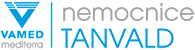 ŽÁDOST A ZÁZNAM O POŘÍZENÍ VÝPISŮ, OPISŮ NEBO KOPIÍ ZE ZDRAVOTNICKÉ DOKUMENTACEJméno, přímení, datum narození pacienta:…………………………………………………………………………………….. telefon: ……………………...Na základě žádosti žadatele ze dne: ………………………… byl/y  poskytnut/y: pacientovi (výše uvedený) oprávněné osobě na základě zákona:…………………………………………………………………………………………………………………jméno, příjmení, datum narození nebo číslo služebního průkazuZ titulu: .……………………………………………………………………………………………………….(př. soudní znalec, revizní lékař)Přiložena kopie oprávnění:………………………………………………………………………………….(př. opatření soudu, usnesení) osobě určené pacientem/   osobě blízké (v odůvodněných případech):Jméno, příjmení, datum narození:………………………………………………………………………..Bydliště:………………………………………………………………………………………………………Vztah k pacientovi:……………………………………………...…………………………………………..(př.zákonný zástupce, opatrovník,  manžel/ka, dcera, syn, sourozenec, prarodič, vnuk/vnučka, registrovaný partner, druh/družka)Totožnost zjištěna z:………………………………………………………………………………………..(př.OP, rodný list, oddací list, žadatele znám) lékaři pro zajištění návaznosti poskytování zdravotní péče (přiložit žádost o poskytnutí informací, kopii o registraci pacienta)□ výpis/y   □ opis/y   □ kopie ze zdravotnické dokumentace v rozsahu: (př.číslo chorobopisu, amb. karta)□ celé zdravotnické dokumentace□ části zdravotnické dokumentace od strany č:……….…..…...…….do strany č.:…………………………□ pouze těchto dokumentů:………………………………………………………….....................................□ jiné vymezení rozsahu:……………………………………………………………………..........................Výpisy, opisy nebo kopie byly pořízeny za účelem:.…………………...……………………………………(př. zpracování znaleckého posudku)Výpisy, opisy nebo kopie byly pořízeny:□ bezplatně  □ za úhradu nákladů spojených s jejich pořízením ve výši:………………Kč, zaplacenýchžadatelem v den podpisu tohoto záznamu/dne…………….…/jiné určení splatnosti:…………………….Datum pořízení výpisů, opisů nebo kopií:……………………………………..……………………………………………………                   …………………………………………………Podpis žadatele                                                            Jmenovka a podpis zdravotnického pracovníka, který výpisy, opisy nebo kopie pořídil výběr vyznačte křížkem      